     UBB (Gloucestershire) Construction JV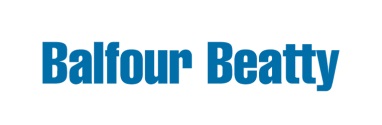 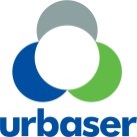 RESIDUAL WASTE PROJECT – PROJECT JAVELINGLOUCESTERSHIRE ENERGY-from-WASTE (EfW) FACILITYHARESFIELD, GLOUCESTERSHIREProject Update Bulletin No.1July 2016Welcome to the first project update bulletin for the Gloucestershire EfW Facility.  The bulletin will be issued by email directly to those who have requested to be kept informed and to members of the Community Liaison Group.  Each one will be made publicly available on UBB’s Gloucestershire project website.The construction contractor UBB (a joint venture between Balfour Beatty and Urbaser) will commence works on site this week.This includes:Installation of the perimeter fencing, security and access control.Ground preparation (levelling, construction laydown and working platforms).Preparation of temporary pathways and construction vehicle routes.Installation of the temporary construction ‘village’ for construction personnel.CCTV installation.Location of services and utilities, and installation of construction utilities.All the relevant permissions are in place to allow this work to progress. Access to the site will be via the dedicated roundabout on the B4008. The groundworks associated with these activities will not generate quantities of spoil for off-site disposal. Such excavated materials will be retained on site for screening and amenity bunding.All works will be undertaken with reference to a Construction Environment Management Plan (CEMP). This document, which was approved by the planning authority pursuant to Conditions 6 and 7 of the planning permission, sets out how the contractor will manage the activities and mitigate environmental impacts. We shall be uploading the CEMP on to the project web site very shortly.If you have any enquiries about the construction of the Gloucestershire EfW facility, please email info@ubbgloucestershire.co.uk or contact Ian Barber on 01242 248880.There will be an emergency out-of-hours contact phone number 07860 268578 posted on the site entrance notice board and uploaded to the project website.